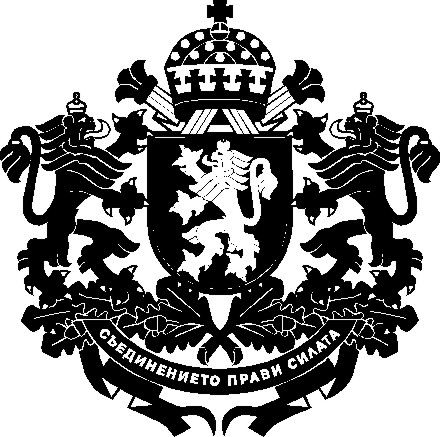 РЕПУБЛИКА БЪЛГАРИЯЗаместник-министър на земеделието, храните и горите…………………………    ………………………… г.ДОКЛАДот Чавдар Маринов – заместник-министър на земеделието, храните и горите Относно: Наредба за изменение и допълнение на Наредба № 5 от 2018 г. за  прилагане на правилата на биологично производство, етикетиране и контрол, и за издаване на разрешение за контролна дейност за спазване на правилата на биологичното производство, както и за последващ официален надзор върху контролиращите лицаУВАЖАЕМА ГОСПОЖО МИНИСТЪР,На основание чл. 17, ал. 1 от Закона за прилагане на Общата организация на пазарите на земеделски продукти на Европейския съюз внасям за одобрение проект на  Наредба за изменение и допълнение на Наредба № 5 от 2018 г.  за  прилагане на правилата на биологично производство, етикетиране и контрол, и за издаване на разрешение за контролна дейност за спазване на правилата на биологичното производство, както и за последващ официален надзор върху контролиращите лица. (Наредба № 5 от 2018 г.). Динамичното развитие на обществените отношения в сектора на биопроизводството и необходимостта от пълно и точно отразяване на препоръките от проведените одитни мисии от Европейската комисия и Европейската сметна палата, обуславят въвеждане на промени в Наредба № 5 от 2018 г. Основна цел на предложените изменения са националното законодателство да гарантира пълно съответствие с правно обвързващите актове на Европейския съюз за биологичното производство и етикетиране на биологични продукти.Основните предложения за изменение и допълнение на наредбата са следните:След извършен преглед на включените в наредбата норми, беше установено, че с нея са уредени хипотези на разрешаване на изключения от правилата за биологично производство, които съгласно правилата на Регламент (ЕО) № 889/2008 не попадат в режимите за издаване на разрешения от компетентния орган или от контролиращите лица. При тези хипотези, регламента на ЕС разрешава на операторите, произвеждащи биологични продукти да ползват изключения от правилата за биологично производство, при условие че спазват посочените в съответните текстове условия. Поставянето на тези хипотези в режим на ползване на изключенията чрез издаване на разрешения, създава ненужни пречки и излишна административна тежест за операторите и противоречи на правото на ЕС. С оглед на това, текстовете, свързани с ползването на изключения по чл. 22, буква „ж“, чл. 37, параграф 2, чл. 41, чл. 43, чл. 44, чл. 46 и чл. 46а от Регламент (ЕО) № 889/2008 са заличени.  Освен това в наредбата са направени допълнения, които позволяват проверката на съответните изисквания на Регламент (ЕО) № 889/2008 при издаване на разрешения от компетентния орган за изключения от правилата за биологично производство. Допълненията засягат по-специално издаването на разрешения по чл. 36, параграфи 2 – 4, чл. 38а, параграф 2, чл. 40 и чл. 45, параграф 8 от Регламент (ЕО) № 889/2008. При издаване на разрешения от контролиращите лица за изключения от правилата за биологично производство е предвидено заявлението да бъде по образец, утвърден със заповед на министъра на земеделието, храните и горите, с което се облекчава административната тежест за операторите. Съгласно чл. 37 от Регламент (ЕС) № 625/2017 компетентният орган на държавата членка следва да определи лаборатории за извършването на лабораторни анализи, изпитвания и диагностика на проби, взети по време на официален контрол и други официални дейности. Действащата наредба урежда изискване лабораториите,  с които контролиращите лица могат да сключват договори за извършване на анализи, да са акредитирани съгласно ISO/IEC 17025/2017. Това изискване не е достатъчно за осигуряване на пълно съответствие със законодателството на ЕС, необходимо е тези лаборатории да бъдат одобрени, въз основа на определени критерии. С оглед на това, в наредбата е въведено изискване министърът на земеделието, храните и горите да одобрява със заповед лаборатории, акредитирани съгласно ISO/IEC 17025/2017, с които контролиращите лица могат да сключват договори за извършване на анализи.  От 14 декември 2019 г. влиза в сила Регламент (ЕС) 2017/625 на Европейския парламент и на Съвета от 15 март 2017 година относно официалния контрол и другите официални дейности, извършвани с цел да се гарантира прилагането на законодателството в областта на храните и фуражите, правилата относно здравеопазването на животните и хуманното отношение към тях, здравето на растенията и продуктите за растителна защита (Регламент относно официалния контрол), с който се отменя Регламент (ЕО) № 882/2004 на Европейския парламент и на Съвета от 29 април 2004 г. относно официалния контрол, провеждан с цел осигуряване на проверка на съответствието със законодателството в областта на фуражите и храните и правилата за опазване здравето на животните и хуманното отношение към животните. Предвид времевия обхват на предложените изменения и за осигуряване на пълно съответствие с правото на ЕС, правилата на наредбата са обвързани с нормите на новият Регламент (ЕС) 2017/625.Създават се условия за безпрепятствено ползване на националният знак „Калинка“ при означаване на биологични продукти и храни. Разписани са задължения на Българската агенция по безопасност на храните да предоставя информация за резултатите от извършените проверки на биологични продукти и за установени нарушения и нередности при внос.Изменения и допълнения на наредбата са направени в частта уреждаща регистрите на посевния и посадъчния материал и семената от картофи, произведени по правилата на биологичното производство, на производители, преработватели и търговци на земеделски продукти и храни, произведени по биологичен начин, включително подизпълнителите и на лицата, които осъществяват контрол за съответствие на биологичното производство. Основна цел на направените промени е пълното и точно отразяване в Наредба № 5 от 2018 г. на правилата на Закона за прилагане на Общата организация на пазара на земеделски продукти на Европейския съюз (ЗПООПЗПЕС), уреждащи електронните регистри свързани с биологичното производство. Правилата на закона са детайлизирани, в съответствие с препоръките получени при одитите. Съществени промени са направени на правилата, уреждащи системата на контрол на биологичното производство. Съдържанието на писменото доказателство по смисъла на чл. 29, параграф 1 от Регламент (ЕО) № 834/2007 е приведено да се приведе в пълно съответствие с приложения XII и XIIа от Регламент (ЕО) № 889/2008, като от него е премахнато количеството произведена продукция. Същевременно по искане на оператора, контролиращото лице може да му издаде справка за количеството произведена продукция, както и за площите, животните и/или пчелните семейства, от които е произведена. По този начин се осигурява информация, която е нужна за подпомагането на операторите по Програмата за развитие на селските райони и за изпълнение на задължението на контролиращото лице за проверка на достоверността на добивите. Доразвити са и други задължения на контролиращите лица при контрол на биологичното производство - инспекциите без предизвестие да се извършват без предварително уведомяване на операторите, съгласно изискванията на чл. 92в, параграф 2 от Регламент (ЕО) № 889/2008, да извършват риск анализ по методика одобрена със заповед от министъра на земеделието, храните и горите всяка година, както и при промяна на обстоятелствата, да извършват физическите проверки през най-подходящия за проверка на съответната дейност период от годината. Най-важните изменения и допълнения на Наредба № 5 от 2018 г. са свързани с надзорните проверки на контролиращите лица. Премахнати са ограниченията на броя на досиетата, които подлежат на административна проверка и на физическа проверка на място, при надзор на контролиращото лице. Това позволява да се увеличава процента на включените в надзора оператори в зависимост от повторяемостта на допуснатите от контролиращите лица несъответствия на контрола на правилата на биологичното производство. В съответствие с правилата на ЕС са уредени двата вида физически проверки на място - по време на инспекция, извършена от контролиращото лице или след извършена от контролиращото лице проверка. Всички физически проверки на място на оператори, в система на контрол, са уредени като част от надзорните проверки – регулярни и допълнителни. Като част от надзорните проверки са предвидени и проверки и анализи на продукти сертифицирани от проверяваното контролиращо лице, които се извършват от БАБХ.  Редица промени са извършени в организацията и реда за провеждане на надзорните проверки. Те са насочени към оптимизиране на процедурата за тяхното провеждане и създават условия за повишаване на тяхната ефективност, включително чрез провеждане на контрол на качеството на проверяваните досиета. С оглед публичност и прозрачност е уредено отделно правно основание за утвърждаването от министърът на земеделието, храните и горите на процедура за извършване на надзорните проверки, в съответствие с чл. 92в, параграфи 1-3 от Регламент (ЕО) № 889/2008.Важно значение има обвързването на прилагането на мерките по чл. 22, ал. 4 от ЗПООПЗПЕС – даване на задължително предписание за отстраняване на допуснато от контролиращо лице нарушение, отнемане на разрешението или ограничава на неговия обхват, със спазването изискванията уредени в чл. 92д от Регламент (ЕО) № 889/2008. По този начин се изпълнява важна препоръка включена в одитните доклади на Европейската комисия и Европейската сметна палата. Предвидена е и възможност, с цел изпълнение на задължителното предписание за отстраняване на допуснатото нарушение по чл. 22, ал. 4 от ЗПООПЗПЕС от контролиращото лице, надзорният орган да изготви план за действие, включващ конкретни мерки.С цел подобряване на сътрудничеството и взаимодействието с браншовите организации в сектора са разширени възможностите за участие на техни представители в работата на постоянната междуведомствена консултативна комисия по биологично производство. За увеличаване на прозрачността и обществения контрол върху дейността на комисията, е уредено публикуването на интернет страницата на Министерството на земеделието, храните и горите на протоколите от нейните заседания.От текста на наредбата са заличени правила, които нямат практическо значение и не се прилагат или няма създадени условия за тяхното приложение. Прецизирани са нормите, уреждащи обмена на информация между структурите, които са част от системата за контрол и сертифициране на биологичното производство.  Законовата делегация, предвидена в чл. 17, ал. 1, т. 9 от ЗПООПЗПЕС, е изпълнена чрез създаване на правила за етикетиране и контрол на продуктите и храните, произхождащи от заведения за обществено хранене. Заведенията за обществено хранене са изключени от обхвата на Регламент 834/2007, но държавите членки могат да създадат национални правила за използването на термина „биологичен“.  В националните правила за заведенията за обществено хранене са уредени условията за етикетиране с използване на термина „биологичен“ при приготвяне на биологични ястия и напитки. Разписани са условията и реда за уведомяване на съответната областна дирекция по безопасност на храните за етикетиране на ястия и напитки с термина „биологичен, за издаване на удостоверения на заведението за обществено хранене, както и за осъществяване на контрол. Предложените изменения и допълнения на Наредба № 5 от 2018 г. са насочени към постигане на следните цели:- осигуряване пълно съответствие на Наредба № 5 от 2018 г. с правно обвързващите актове на Европейския съюз за биологичното производство и етикетиране на биологични продукти;- повишаване на ефективността на надзора върху контролиращите лица, в съответствие с препоръките на Европейската комисия и Европейската сметна палата;- отразяване в Наредба № 5 от 2018 г. на правилата на Закона за прилагане на Общата организация на пазара на земеделски продукти на Европейския съюз, включително чрез изпълнение на законовите делегации;- създаване на възможности за подпомагането на операторите в система на контрол по Програмата за развитие на селските райони;- подобряване на сътрудничеството и взаимодействието с браншовите организации в сектора. С прилагане на изменената наредба се очаква постигането на следните резултати:- привеждане на издаването на разрешения за изключения от правилата за биологично производство в съответствие с правилата на Регламент (ЕО) № 889/2008;- определяне на лаборатории за извършването на анализи, изпитвания и диагностика на проби, взети по време на официален контрол и други официални дейности;- осигуряване на пълна функционалност на електронните регистри свързани с биологичното производство;- подобряване на организацията и качеството на надзора върху контролната дейност на контролиращите лица;- прилагането на ефективни корективни мерки при установяване на систематични или сериозни недостатъци в работата на контролиращите лица.    Проекта на наредба не води до въздействие върху държавния бюджет. Той не предвижда разходването на допълнителни средства от бюджета на Министерство на земеделието, храните и горите и допълнителна финансова тежест върху контролиращите лица и операторите.Проекта на наредба не е свързан с транспониране в националното законодателство на актове на ЕС, поради което към тях не е приложена таблица за съответствие с правото на Европейския съюз.На основание чл. 26, ал. 2 от Закона за нормативните актове са проведени предварителни обществени консултации със заинтересованите страни, като проектът е обсъден на среща с представители на браншовите организации в биологичното производство, както и на две заседания на работната група, създадена с Ваша заповед.Съгласно чл. 26, ал. 3 и 4 от Закона за нормативните актове проектът на наредба за изменение и допълнение на Наредба № 5 от 2018 г., както и докладът (мотивите) са публикувани на интернет страницата на Министерството на земеделието, храните и горите и на Портала за обществени консултации със срок за предложения и становища 30 дни. Получените целесъобразни предложения и бележки от физически и юридически лица са отразени в текста на проекта.Съгласно чл. 26, ал. 5 от Закона за нормативните актове справката за проведената обществената консултация е публикувана на интернет страницата на Министерството на земеделието, храните и горите и на Портала за обществени консултации. След етапа на обществени консултации направените целесъобразни бележки и предложения от заинтересованите страни бяха взети предвид и отразени.Проектът на Наредба за изменение и допълнение на Наредба № 5 от 2018 г.  за  прилагане на правилата на биологично производство, етикетиране и контрол, и за издаване на разрешение за контролна дейност за спазване на правилата на биологичното производство, както и за последващ официален надзор върху контролиращите лица е изготвен в съответствие с Решение № 338 на Министерския съвет от 2017 г. за приемане на мерки за намаляване на административната тежест върху гражданите и бизнеса. Проектът на наредба е съгласуван в съответствие с разпоредбите на Правилата за изготвяне и съгласуване на проекти на актове в системата на Министерството на земеделието, храните и горите. Направените целесъобразни бележки и предложения са отразени. УВАЖАЕМА ГОСПОЖО МИНИСТЪР,Във връзка с изложеното, предлагам да издадете приложената Наредба за изменение и допълнение на Наредба № 5 от 2018 г.  за  прилагане на правилата на биологично производство, етикетиране и контрол, и за издаване на разрешение за контролна дейност за спазване на правилата на биологичното производство, както и за последващ официален надзор върху контролиращите лица.С уважение,ЧАВДАР МАРИНОВ Заместник-министър  ДОМИНИСТЪРА НА ЗЕМЕДЕЛИЕТО, ХРАНИТЕ И ГОРИТЕГ-жа Десислава Танева ОДОБРИЛ,МИНИСТЪР НА ЗЕМЕДЕЛИЕТО, ХРАНИТЕ И ГОРИТЕ:Десислава ТаневаПриложениe: 1. Наредба;2. Справка за отразяване на постъпилите становища;3. Справка за отразяване на постъпилите предложения от обществената консултация;4. Постъпили становища.